Об исполнении проекта «Обучение студентов Ютановскогоагромеханического техникума основам избирательного законодательства»В целях  выполнения районной программы по повышению правовой культуры будущих избирателей,  в соответствии с Программой обучения студентов Ютановскогоагромеханического техникума основам избирательного законодательства в 2014-2015 учебном году, им прочитан лекционный материал по 7 темам: - тема № 1 «Избирательное право: понятие, принципы, система»; - тема № 2 «Участники избирательных правоотношений»; - тема № 3 «Избирательный процесс в Российской Федерации»; - тема № 4 «Выдвижение кандидатов, порядок голосования»; - тема № 5 «Избирательные споры и юридическая ответственность за нарушение избирательного законодательства в Российской Федерации.  Государственная автоматизированная система «Выборы». «Институт референдума в Российской Федерации»; - тема № 6 «Об основных положениях выборов депутатов Белгородской областной Думы шестого созыва в сентябре 2015 года»; - тема № 7 «О формировании избирательных фондов, предвыборная агитация, избирательные бюллетени и порядок голосования на выборах депутатов Белгородской областной Думы  шестого созыва». Для закрепления студентами лекционного материала, были подготовлены и проведены по каждой теме по два практических занятия для самостоятельного изучения и обсуждения на следующем занятии. 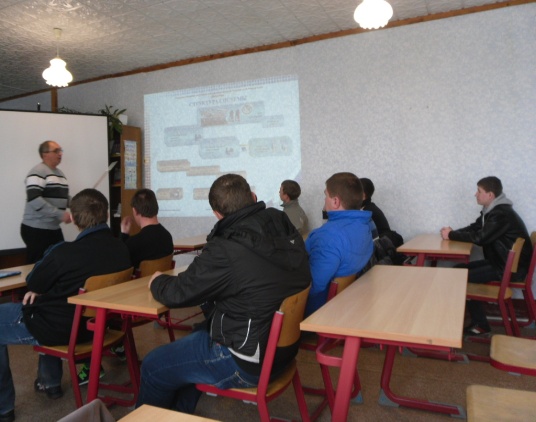 На практических занятиях решались районные  олимпиадные задания для учащихся 9, 10-11 классов общеобразовательных учреждений и студентов Ютановскогоагромеханического техникума по избирательному законодательству в 2014-2015 учебном  году.В обучении  по основам избирательного законодательства участвовало 4 группы 1 курса по специальностям «Сварщик (электросварочные и газосварочные работы)», «Автомеханик», «Повар, кондитер», «Техническое обслуживание и ремонт автомобильного транспорта» - 58 студентов и               4 группы 2 курса «Сварщик», «Автомеханик», «Повар, кондитер», «ТО и ремонт автомобильного транспорта» - 54 человека.После практических занятий студенты проходили тестирование. Они отвечали на 25 вопросов по основам избирательного законодательства, затем  вместе с ними обсуждали ответы на вопросы.По результатам проведения тестирования, студентам вручались удостоверения об участии в обучении по основам избирательного законодательства в 2014-2015 учебном году. Такие удостоверения получили 112 студентов.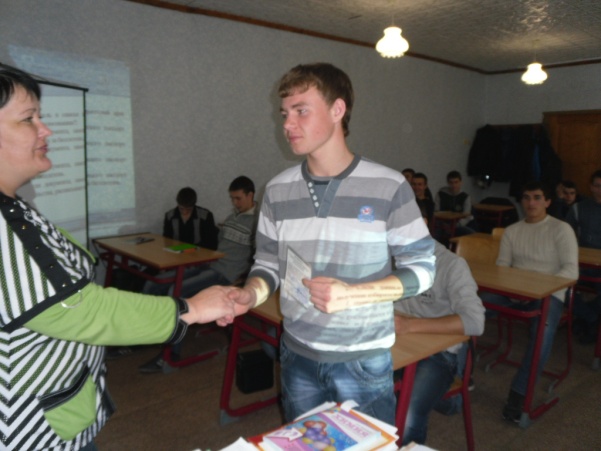 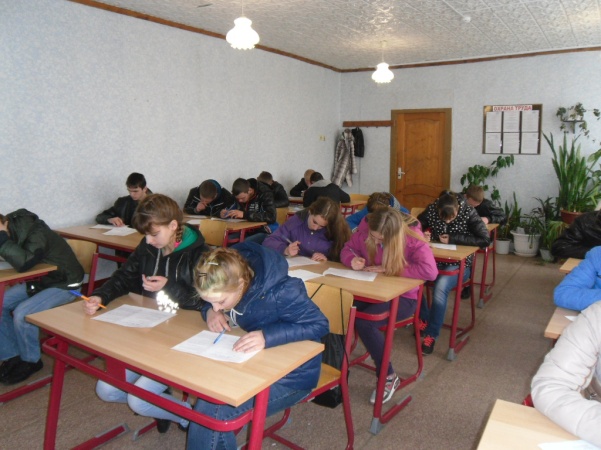 Лекционные и практические занятия проводили Хихлушка Николай Иванович – председатель избирательной комиссии района, Калашник Вера Анатольевна – секретарь избирательной комиссии района, Пахунов Михаил Викторович – главный специалист информационного центра аппарата Избирательной комиссии Белгородской области, Алейникова Инна Николаевна и Коновалова Ольга Владимировна - преподаватели общеобразовательных предметов ОГАОУ СПО «Ютановскийагромеханический техникум». Лекционные занятия проводились в соответствии с планом. Но это не означало, что студенты могли ограничиться только пересказом услышанного от лектора. К каждой теме прилагался перечень рекомендуемых для изучения нормативных документов и литературы.Задача студента — изучить эту литературу. На практических занятиях студенты высказывали свои мнения, обсуждали домашние задания, рассказывали, какие правовые акты были использованы для решения задания, разрешали, возникающие конкретные ситуации в ходе избирательных кампаний.В рамках реализации настоящего проекта исполнено 11 блоков работ, а именно:- разработка и утверждение Программы обучения;- подготовка лекционных материалов;- утверждение лекционных материалов;- формирование списочного состава преподавателей и студентов;- согласование расписаний занятий для студентов 1 и 2 курсов;- организация и проведение образовательного процесса;- участие студентов техникума в выборах органа студенческого самоуправления;- участие студентов техникума в мероприятиях, посвященных Всероссийскому Дню молодого избирателя;- участие команды техникума в районном фестивале-конкурсе КВН «Молодежь ЗА выборы»;- проведение итогового тестирования и вручение удостоверений о прохождении обучения;- проведение анализа полученного опыта, выявление ошибок, устранение недостатков.Отклонений от контрольных точек не было. В процессе выполнения поставленных задач ни один из предусмотренных рисков не наступил. Исполнение проекта рассмотрено на заседании экспертной комиссии по рассмотрению проектов при главе администрации района. Оценка реализации проекта - все работы выполнены хорошо. Все критерии успешности проекта соблюдены. Сумма успешности критериев составляет 100 процентов. Проект реализован успешно.Результаты проведения обучения студентов основам избирательного законодательства обсуждены с директором техникума и преподавателями общеобразовательных предметов. Все присутствующие единогласно высказали мнение, что обучение студентов техникума - будущих избирателей своевременно, этого требует современная политическая жизнь. В результате обучения студенты техникума первого и второго курсов – научились:- различать виды избирательных систем в России;- характеризовать особенности различных видов избирательных кампаний;- объяснить возможности участия граждан в деятельности политических партий, предвыборных кампаниях;- характеризовать роли политических партий в избирательных процессах;- называть личные и профессиональные качества лидера и аргументировать свое мнение;- собирать и анализировать документы и материалы, готовить сообщения по основам избирательного права.Из реализованного проекта извлечены уроки и рекомендации:- заинтересованность студентов Ютановского агромеханического техникума в изучении основ избирательного законодательства;- желание участвовать в мероприятиях по повышению правовой культуры молодых и будущих избирателей;- продолжить обучение студентов 2 курса Ютановского агромеханического техникума избирательному праву в 2015-2016 учебном году.